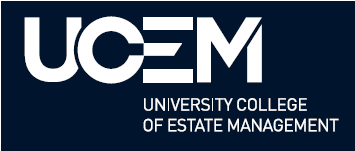 UCEM Institutional Research RepositoryCopyright: UCEM aims to make research outputs available to a broader audience via its digital Repository.  Where copyright permits, full text material held in the Repository is made freely available.  URLs from GuildHE Research Repositories maybe freely distributed and linked to. Please refer to each manuscript for any further copyright restrictions.Reuse: Copies of full items can be used for personal research or study, educational, or not-for-profit purposes without prior permission or charge provided that the authors, title and full bibliographic details are credited, a hyperlink and/or URL is given for the original metadata page, and the content is not changed in any way.© UCEM, 2023Abstract This book provides a deep insight into urban regeneration schemes and explores the parameters of what is deemed a sustainable development, before appraising existing schemes’ evaluation models for the sustainable return on investment. The authors present a new practical evaluation tool that suggests quantifiable benefits for all urban regeneration stakeholders.This new method enables the gauging of the full sustainable impact, from a given outlay of money invested in a housing-led urban regeneration scheme, through an evidence-based proof and can be used to:Better fulfil sustainability criteria in terms of all three aspects of the triple bottom line and contribute in a more sustainable way to address the United Nation’s Sustainable Development Goal 11Reduce financial waste and plug the gap created by the recent economic shortfall which is impacting on housing associations, tenants and communities alikeEvaluate historical housing-led urban regeneration schemes and model future schemes.The method can be used as a strategic decision making or management tool, with schemes being able to be planned in, prioritised or carried out in a targeted and strategic manner; and it can be used for modelling purposes, for publicity purposes and alongside existing tools. This book provides a unique method of fully and sustainably evaluating housing-led urban regeneration schemes, useful for planners, strategic management, local authorities, housing associations, the construction industry and built environment students alike.TitleSustainable Urban Regeneration: Insights and Evaluation from a UK Housing AssociationAuthor(s)Kevin Dean, Claudia Trillo, Angela LeeORCIDTypeBook Publication titleDean, K., Trillo, C. & Lee, A. (2022) Sustainable Urban Regeneration: Insights and Evaluation from a UK Housing Association. Routledge. ISBN 9780367490003PublisherRoutledge/ Taylor & Francis GroupISSN/ ISBNISBN 9780367490003Publication Date2022VersionThis is the accepted version of the book abstractDOIRepository linkhttps://ucem.repository.guildhe.ac.uk/Link to publicationSustainable Urban Regeneration: Insights and Evaluation from a UK Hous (routledge.com)NotesThis publication version may differ from the final version.